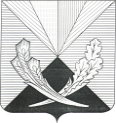 Контрольно-счетная палата муниципального района Челно-Вершинский446840, Самарская область, Челно-Вершинский район, с. Челно-Вершины, ул.Почтовая ,3,тел. 2-12-53,  e-mail: kontrol.ver@mail.ruЗаключениеконтрольно-счетной палаты  муниципального района Челно-Вершинский по результатам экспертизы  проекта  решения «О бюджете сельского поселения Сиделькино муниципального района Челно-Вершинский Самарской области  на 2020 год и плановый период 2021 и 2022 годов»с. Челно-Вершины                                                                                              27.11.2019 годаВ соответствии с требованиями статьи 157 Бюджетного кодекса Российской Федерации,  п.1.2 Соглашения «О передаче полномочий по осуществлению внешнего муниципального финансового контроля», утвержденного решением Собрания представителей сельского поселения от 16.02.2015 г № 107, статьи 8 Положения о контрольно-счетной палате муниципального района Челно-Вершинский,  утвержденного решением Собрания представителей муниципального района Челно-Вершинский от 20.03.2012г. № 106,  на основании   Плана работы контрольно- счетной палаты на 2019 год, утвержденного приказом  № 1 от 25.12.2017 г., проведена экспертиза проекта решения Собрания представителей сельского поселения Сиделькино «О бюджете сельского поселения Сиделькино муниципального района Челно-Вершинский»  на 2020 год и на плановый период 2021 и 2022 годов» (далее также – проект решения о бюджете, проект бюджета).Проект бюджета внесен Администрацией сельского поселения   на рассмотрение в Собрание представителей сельского поселения Сиделькино 14.11.2019 года, для подготовки заключения  с соблюдением сроков,  установленных статьей 185 Бюджетного кодекса РФ и статьей 6 Положения о бюджетном устройстве и бюджетном процессе в сельском поселении  Сиделькино (далее – Положение о бюджетном процессе).Документы и материалы, представляемые одновременно с проектом бюджета, соответствуют  ст.184.2 БК РФ. Цель экспертизы:Представить в Собрание представителей сельского поселения  заключение о возможности (невозможности) принятия внесенного проекта решения о бюджете; выявить недостатки внесенного проекта решения о бюджете и предложить варианты их устранения.Задачи экспертизы:1.Оценка соответствия структуры проекта решения о бюджете требованиям бюджетного законодательства Российской Федерации;2.Оценка достоверности, законности и полноты отражения доходов в доходной части бюджета. 3.Сравнительный анализ  плановых показателей доходов бюджета сельского поселения в проекте на 2020 год в сравнении с  ожидаемыми показателями за 2019 год;4.Оценка достоверности и  законности формирования расходов    в расходной части бюджета;5. Экспертиза текстовой части проекта решения о бюджете на соответствие нормам бюджетного законодательства РФ.6.Анализ правильности заполнения выписки из реестра расходных обязательств сельского поселения.7.Оценка правильности применения бюджетной классификации РФ при составлении проекта решения о бюджете.8.Оценка непротиворечивости содержания отдельных фрагментов текста проекта решения о бюджете а также приложений к нему,  табличной  части проекта решения о бюджете.9.Оценка сбалансированности бюджета, анализ источников финансирования дефицита бюджета.При подготовке заключения контрольно- счетной палатой проанализированы законодательные и нормативные акты, методические материалы, документы и сведения, представленные к проекту решения о бюджете и документы составляющие основу формирования местного бюджета.Оценка соответствия структуры проекта решения о бюджететребованиям бюджетного законодательства Российской Федерации.В соответствии со статьей 169 (п.2., ч.4) Бюджетного Кодекса Российской Федерации, проект  бюджета сельского поселения составлен на очередной  2020 год финансовый год и плановый период 2021 и 2022 годов. В соответствии с требованиями статьи 184.1 Бюджетного кодекса РФ в проекте решения «О бюджете сельского поселения Сиделькино   на 2020 год и на плановый период 2021 и 2022 годов», содержатся основные характеристики бюджета: 	- общий объем доходов бюджета  на 2020 год определен   в сумме  3 727.3 тыс.руб.,  на 2021 год – 3 052.3 тыс.руб., на 2022 год – 3 115.3 тыс.руб.;	- общий объем расходов на 2020 год определен   в сумме 3 727.3 тыс.руб.,  на 2021 год – 3 052.3 тыс.руб., на 2022 год – 3 115.3 тыс.руб.; 	 - дефицит бюджета-   бюджет сельского поселения на очередной финансовый 2020 год и плановый период 2021 и 2022 годы составлен бездефицитным;             - общий объем условно утверждаемых   расходов на 2021 год – 76.3 тыс. руб., на 2022 год – 155.8 тыс. руб. (ст.2 текстовой части проекта бюджета);- объем бюджетных ассигнований, направляемые на исполнение публичных нормативных обязательств в 2019 году утверждены  в размере   0 тыс. руб. (ст.3 текстовой части проекта бюджета);            - объем межбюджетных трансфертов, получаемых из областного  бюджета, утвержден на 2020 год  в сумме  0.0 тыс. руб., на 2021 и 2022 годы- по 165.6 тыс. руб. на каждый планируемый год  (п.1 ст.4 текстовой части проекта бюджета);-объем безвозмездных поступлений в доход бюджета сельского поселения Сиделькино муниципального района  Челно-Вершинский  утвержден  на 2020 год в сумме 1 200,3 тыс. руб., на  2021 год в сумме 384.3 тыс. руб. и на 2022 год в сумме 384.3   тыс. руб. ( п.2 ст.4 текстовой части проекта бюджета);-объем межбюджетных трансфертов, получаемых из бюджета муниципального района на выполнение переданных полномочий  утвержден  на 2020 год в сумме 54.4 тыс. руб., на  2021 год в сумме 54.4 тыс. руб. и на 2022 год в сумме 54.4   тыс. руб. ( п.3 ст.4 текстовой части проекта бюджета);	- перечень главных администраторов доходов бюджета (п.1 ст. 5 текстовой части проекта бюджета и приложение № 1 к проекту  решения);   	- перечень главных администраторов источников финансирования дефицита бюджета (п.2 ст. 5 текстовой части проекта бюджета и  приложение № 2 к проекту решения.);             - нормативы распределения поступлений местных налогов и сборов на 2020 год и плановый 2021 и 2022 годы:Невыясненные поступления, зачисляемые в бюджеты поселений – 100%;Прочие неналоговые доходы бюджетов поселений- 100% (п. 3 ст.6 текстовой части проекта бюджета).           - образование в расходной части местного бюджета резервный фонд бюджета поселения на 2020 год в сумме- 20.0 тыс. руб., на 2021- 2022 г.г. 0.0 тыс. руб. ежегодно (ст.6 текстовой части проекта бюджета);- ведомственная структура расходов бюджета сельского поселения  на 2020г. и 2021-2022 г.г. (п.1 ст.7 текстовой части проекта бюджета и  приложение 3 к проекту  решения);- распределение бюджетных ассигнований по целевым статьям( муниципальным программам и непрограммным направлениям деятельности), группам видов расходов классификации расходов бюджета сельского поселения Сиделькино муниципального района Челно-Вешинский Самарской области на 2020 год и на плановый период 2021-2022г.г., ( п.2 ст.7 текстовой части проекта бюджета и приложение № 4 к решению);           - объем межбюджетных трансфертов из местного бюджета на выполнение переданных полномочий утвержден на 2020 год в сумме  302.3 тыс. руб. на  2021 год в сумме 263.4 тыс. руб. и на 2022 год в сумме 263,4  тыс. руб.(ст.8 текстовой части проекта бюджета);            - верхний предел муниципального  долга установлен в сумме 0 тыс. руб. по всем годам. (п.1 статьи 9 текстовой части проекта бюджета). - предельный объем муниципального  долга и объем расходов на обслуживание муниципального долга сельского поселения утверждены  в сумме 0 тыс. руб. на каждый год планируемого периода (ст.9 текстовой части проекта бюджета);	- источники   внутреннего финансирования   дефицита   бюджета на 2020 год и источники   внутреннего финансирования   дефицита   бюджета на плановый период 2021 и 2022 годов сельского поселения Сиделькино муниципального района Челно-Вершинский учтены в общей сумме  0 тыс. руб. и распределены по видам источников в приложении № 5 и 6 к проекту решения (ст. 10 текстовой части проекта бюджета);           - общий объем бюджетных ассигнований дорожного фонда бюджета поселения утвержден на 2020 год в сумме1 288.0.0 тыс. руб., на  2021 в сумме- 1 358.0 тыс.руб. и на  2022 год в сумме- 1 358.0 тыс. руб.  (ст.11 текстовой части проекта бюджета).	Кроме вышеперечисленных показателей, предусмотренных Бюджетным кодексом РФ в текстовой части проекта решения о бюджете сельского поселения  предусмотрено следующее:-показатели поступления доходов в бюджет сельского поселения на 2020 год и плановый период 2021 и 2022 годы (приложение № 1 к пояснительной записке).В проекте бюджета установлено, что в 2020 году и плановом периоде 2021 и -2022 годов бюджетные кредиты и муниципальные гарантии за счет средств бюджета сельского поселения не предоставляются, программа муниципальных гарантий и программа муниципальных внутренних заимствований не утверждаются.. (ст.9 текстовой части проекта бюджета).2. Оценка достоверности, законности и полноты отражения доходов в доходной части бюджета.В соответствии с принципом достоверности бюджета, установленным статьей 37 Бюджетного кодекса РФ расчет доходов бюджета должен быть реалистичным. Реалистичность доходов бюджета означает, что при составлении и утверждении проекта бюджета доходы бюджета не должны быть ни занижены, ни завышены.Прогноз доходов бюджета сельского поселения рассчитан  исходя из ожидаемых поступлений доходов в 2019 году.Структура доходной части  бюджета сельского поселения Сиделькино в 2020 году и плановом периоде 2021 и 2022 годов приведена в таблице.  Общий объем собственных доходов в бюджете сельского поселения  прогнозируется с темпами снижения с  планируемым годом: к доходам 2020 года в 2021  и 2022 годах.            Из данных таблицы видно, что основными доходными  источниками, собственных доходов  в   бюджете поселения на 2020 год , определены:          - Налоговые доходы -99.80%, в том числе :а) налог на доходы   с физических лиц – 10.57 % ; б) единый сельскохозяйственный налог -2.02  %;в) акцизы по подакцизным товарам (продукции) производимым на территории РФ -50.97 %;г) налог на имущество физических лиц – 2.33 %;д) земельный налог- 33.91 %.            - Неналоговые доходы 0.20 % бюджета   сформированы за счет поступлений от:а)доходы от использования имущества, находящихся в муниципальной собственности -0.20 %.- Общий объем безвозмездных поступлений на 2020 год  запланирован в сумме 1 200.3 тыс.рублей, на 2021 год запланирован в сумме 384.3 тыс. руб. и на 2022 год в сумме 384.4 тыс. руб., из них:объем дотаций бюджетам субъектов РФ и муниципальных образований запланирован  на  2020 год- 1145.9 тыс. руб.,  на 2021 год -329.9 тыс. руб. и на 2022 год- 329.9 тыс. руб.; объем субсидий запланирован на 2020 год -0.0 тыс. руб.,  на 2021-2022 годы -  по 0.0 тыс. руб.;объем субвенций  по 0.0тыс. руб.,  ежегодно;объем межбюджетных трансфертов на 2020 год -54.4 тыс. руб.,  на 2021-2022 годы -  по 54.4 тыс. руб. 3. Сравнительный анализ  плановых показателей доходов бюджета сельского поселения  в проекте на 2020 год в сравнении с  ожидаемыми показателями за 2019 год .В соответствии с представленной оценкой ожидаемого исполнения доходов бюджета сельского поселения за 2019 год поступление собственных доходов ожидается в сумме  2 353.9 тыс. руб.  В проекте на 2020 год   собственные доходы   запланированы в сумме 2 527.0 тыс. руб. Увеличение  собственных доходов по сравнению с ожидаемыми составляет 173.1 тыс. руб. (приложение 1).Отклонение  плановых показателей по сравнению с ожидаемыми наблюдается  по  налоговым доходам, увеличение  налоговых доходов с ожидаемыми показателями составляет  177.3 тыс. руб. или на  7.56 %.На 2020 год в сравнении с ожидаемым исполнением увеличение запланировано по НДФЛ на 14.0 тыс. руб. или 5.53 %, по единому сельскохозяйственному налогу на 2.0 тыс. руб. или 4.76 % .   увеличение по акцизам по подакцизным товарам (продукции) производимым на территории  РФ   на 134.0 тыс. руб. или на 11 61 %, по ЕСХН на 1.9 тыс.руб. или 3.87%,  по налогу на имущество с физических лиц на 8.0 тыс.руб. или 15.69 %, по земельному налогу на 19.4 тыс. руб. или на 2.32 %,.Поступление неналоговых доходов в 2019 году ожидается 9.2 тыс. руб. и   на 2020 год запланировано – 5.0 тыс. руб.Для расчета прогнозируемых налоговых доходов в проекте бюджета на 2020 г. использованы следующие показатели:- поступление налога на доходы физических лиц  на 2020 год определено исходя из прогнозируемого фонда оплаты труда на планируемый год согласно прогноза социально-экономического развития поселения, темпов  роста фонда оплаты труда, сумм задолженности по налогу и пеням, реальных к взысканию, а так же коэффициента собираемости налога; -доход от уплаты акцизов на нефтепродукты  зачисляется в бюджеты муниципальных образований для формирования муниципальных дорожных фондов. Норматив отчислений в  бюджет поселения установлен проектом закона Самарской области «Об областном бюджете на 2020 год и плановый период  2021 и 2022 годов».    По  сельскому поселению Сиделькино он составляет 0.014450 % от доходов бюджета Российской Федерации;-при расчёте единого сельскохозяйственного налога исходными данными явилась форма отчётности 5-ЕСХН «Отчёт о налоговой базе и структуре начислений по единому сельскохозяйственному налогу», норматив отчислений данного налога в бюджет поселения- 50%.;- прогноз поступлений по налогу на имущество физических лиц рассчитан исходя из суммы ожидаемых поступлений в бюджет сельского поселения Сиделькино в 2019 году, общей инвентаризационной стоимости строений, помещений и сооружений, находящихся в собственности физических лиц.;- прогноз поступления земельного налога рассчитан исходя  из  кадастровой стоимости земли   и  ставки налога и за счет вовлечения в налогооблагаемый оборот незарегистрированных участков, погашения задолженности по налогу, пени и штрафам, зачисляется в бюджет поселения по нормативу 100%. 4. Оценка достоверности и  законности формирования расходов    в расходной части бюджета.            Формирование расходов бюджета сельского поселения Сиделькино  на 2020 год  и на  плановый период 2020 и 2022 годов осуществлялось на основании реестра  расходных обязательств (согласно  статьи 86 и 87 БК РФ).	В представленной пояснительной записке,  не отражены причины увеличения или уменьшения расходов по сравнению с ожидаемыми и плановыми расходами 2019 года. В целом расходы бюджета сельского поселения на 2020 год с учетом прогнозируемых безвозмездных поступлений,  предусмотрены в сумме 3 727.7 тыс. руб., на 2021 г в сумме – 3 052.3 тыс. руб.  и  2022 г   в сумме- 3 115.3 тыс. руб.,  ежегодно.	Структура расходов бюджета сельского поселения (без учета безвозмездных поступлений целевого назначения)  в разрезе разделов классификации расходов  на 2019 – 2020 годы приведена в (приложении № 2).	Рассматривая структуру расходов бюджета,  мы видим, что плановые показатели по 5 из 6 разделов  классификации расходов бюджета  на 2020 год, значительно ниже  ожидаемых показателей за 2019 год. Ожидаемые расходы за 2019 год,   составят в сумме 6 060.2 тыс. руб., в проекте бюджета на 2020 – 2022 г.г. расходы на 2020 год запланированы в сумме 3 727.3 тыс. руб.   уменьшение расходов в сравнении с  ожидаемыми расходами 2019 годом  составят – 2 332.9 тыс. руб. Снижение  расходов в проекте  бюджета на 2020 год. с ожидаемыми расходами  за 2019 годом запланировано по разделам:-«Общегосударственные вопросы» на – 254.5  тыс. руб.;-«Национальная оборона» на 82,3 тыс.руб.;-«Национальная безопасность и правоохранительная деятельность» на 48.0 тыс.руб.;-«Национальная экономика» на 1560.7 тыс.руб.;- «Жилищно-коммунальное хозяйство» на – 432.4 тыс. руб.;- «Образование» на – 5.0 тыс. руб.;Незначительное увеличение  расходов запланировано- по  разделу «Культура, кинематография » на -50.0 тыс. руб.В 2020 году на решение вопросов в области социальной сферы будет направлено -   230.2 тыс. руб. или  6.18 % всех расходов. Удельный вес в общей сумме расходов по разделу  «Культура, кинематография » составляет 6.18 %. В проекте бюджета сельского поселения на 2020 год предусмотрено финансирование 5  программ   в объеме 3 702.3 тыс. руб.; на 2021 финансирование 4 программ -2 971.0 тыс.руб. и на 2022 год по 2 программам в объеме 2 954.5 тыс. руб.( в приложении № 4 к проекту решения)Согласно ст. 81 Бюджетного кодекса РФ, статьёй 5 текстовой части проекта бюджета на 2020-2022 г.г для финансирования непредвиденных расходов,  предусмотрен резервный фонд администрации сельского поселения на 2020 год в сумме 20.0 тыс. рублей . на 2021-2022 г. г 0.0 тыс. руб. ежегодно.	Размер резервного фонда на очередной финансовый год   составляет   0,5 % от общего объема расходов бюджета сельского поселения, что не превышает установленный пунктом 3 статьи 81  Бюджетного кодекса РФ предельный уровень (не более 3% от общего объема расходов бюджета).В соответствии со статьей 184.1. Бюджетного кодекса РФ в расходной части бюджета сельского поселения предусмотрены условно утверждаемые расходы - не распределенные в плановом периоде 2021 и 2022 годов бюджетные ассигнования по разделам, подразделам, целевым статьям (муниципальным программам и непрограмным  направлениям деятельности), группам ( группам и подгруппам)  видов расходов бюджета.Объемы условно утверждаемых расходов бюджета сельского поселения на плановый период 2021 и 2022 годов   соответствуют установленному уровню в данной статье. Общий объем условно утверждаемых расходов бюджета сельского поселения на 2020 год и плановый период 2021 и 2022 годов на первый год планового периода должен составлять не менее 2,5 % общего объема расходов бюджета (без учета расходов бюджета, предусмотренных за счет межбюджетных трансфертов из других бюджетов бюджетной системы Российской Федерации, имеющих целевое назначение); на второй год планового периода – не менее 5 %. В проекте бюджета запланировано на 2021год-  2.86% (76.3:( 3 052.3-384.3-0=2 668.0) на 2022 год – 5.70 % (155.8:(3 115.3-384.3-0=2 731.0)).        5. Экспертиза текстовой части проекта решения о бюджетена соответствие нормам бюджетного законодательства РФАнализ соответствия текстовой части проекта решения о бюджете нормам бюджетного законодательства Российской Федерации показал, что проект решения о бюджете  в основном не противоречит  бюджетному законодательству Российской Федерации.6. Анализ правильности заполнения выписки из реестра расходных обязательств сельского поселения.Формирование проекта решения о бюджете на 2020 год  и плановый период 2021-2022 годов осуществлялось в условиях  сформированной нормативной правовой базы, в соответствии с положением статьи 65 и пункта 2 статьи 174.2 Бюджетного кодекса РФ. В соответствии с бюджетным законодательством все расходы бюджета должны иметь правовую основу в виде нормативного правового акта, устанавливающего расходное обязательство.       В соответствии с "Порядком представления реестров расходных обязательств субъектов Российской Федерации, сводов реестров расходных обязательств муниципальных образований, входящих в состав субъекта Российской Федерации", утвержденному приказом Министерства финансов РФ  от 10.08.2018г № 167н,   в реестре муниципального образования по каждому расходному обязательству  отражается информация о нормативно правовом акте, являющегося основанием возникновения расходного обязательства и (или) определяющих порядок исполнения и финансового обеспечения расходного обязательства муниципального образования;В соответствующих графах реестра  указываются:- вид нормативно правового акта муниципального образования (далее  НПА М.О.),   дата принятия акта (в формате дд.мм.гггг), официальное название акта (графа 6);-абзац, подпункт, пункт, часть, статья НПА М.О., в которых содержатся нормы, являющиеся основанием возникновения соответствующего расходного обязательства муниципального образования и (или) определяющие порядок исполнения и финансового обеспечения расходного обязательства муниципального образования.  Если основанием возникновения расходного обязательства муниципального образования является  НПА в целом и (или) указать абзац, подпункт, пункт, часть, статью акта не представляется возможным, то в графе 7  реестра муниципального образования по данному акту указывается - "в целом". Наличие незаполненных ячеек, а также ячеек без указания реквизитов  НПА,  не допускается;-в графе 8 отражается формулировка положения документа, устанавливающего расходное обязательство;-дата вступления в силу  НПА М.О,  срок действия акта. Если акт не имеет срока действия, в графе после сведений о дате вступления акта в силу приводится формулировка "не установлена"(графа 9).При составлении реестра расходных обязательств сельским поселением  нарушены требования вышеназванных Рекомендаций, а именно: - В выписке из реестра расходных обязательств  в графе 9 следует отразить  дату вступления в силу  НПА М.О,  срок действия акта. Если акт не имеет срока действия, в графе после сведений о дате вступления акта в силу приводится формулировка "не установлена", в представленной выписке РРО не указана дата вступления в силу НПА.В связи с этим  необходимо привести сведения в реестре расходных обязательств в соответствие с требованиями бюджетного законодательства РФ.    7. Оценка правильности применения бюджетной классификации РФ  при  составлении проекта решения о бюджете.     В соответствии со статьей 18 Бюджетного кодекса РФ, бюджетная классификация Российской Федерации является группировкой доходов, расходов и источников финансирования дефицитов бюджетов бюджетной системы Российской Федерации, используемой для составления и исполнения бюджетов, составления бюджетной отчетности, обеспечивающей сопоставимость показателей бюджетов бюджетной системы Российской Федерации.Проект бюджета на 2020 год и плановый период 2021-2022 годов сформирован  в соответствии с правилами применения  бюджетной классификации, установленными приказом Минфина России от 08.06.2019 N 132н "Об утверждении Указаний о порядке применения бюджетной классификации Российской Федерации.                8. Оценка непротиворечивости содержания отдельных фрагментов текста проекта решения о бюджете а также приложений к нему,  табличной части проекта решения о бюджете.            При проверке соответствия текста проекта решения о местном бюджете на  2020 год и плановый период 2021-2022 годов его табличной части расхождений не установлено.            Расходы, планируемые за счет целевых средств из бюджета вышестоящего уровня отражены в местном бюджете в том же объеме, в каком отражены поступления на указанные цели.            Значения основных характеристик бюджета, указанные в текстовой части проекта решения о местном бюджете, соответствуют значениям этих показателей в табличной части проекта.                     9.Оценка сбалансированности бюджета, анализ источников        финансирования дефицита бюджета. Проектом решения о бюджете на 2020 год и плановый период 2021-2022 годов бюджет сельского поселения запланирован бездефицитным на каждый год.Общий объем доходов бюджета сельского поселения на 2020 год планируется утвердить в сумме 3 727.3 тыс. руб. (п. п. 1 пункта 1 статьи 1 проекта решения о бюджете), общий объем расходов - в сумме 3 727.3тыс. руб. (п. п. 1 пункт 1 статьи 1 проекта решения о бюджете).  Превышение расходов бюджета над его доходами составляет 0 тыс. рублей, что соответствует положению  п.п.3 пункта 1 статьи 1 проекта решения о бюджете. Объем предусмотренных расходов (3 727.3тыс. руб.) соответствует суммарному объему доходов (3 727.3 тыс. руб.) и поступлений источников финансирования дефицита бюджета (0 тыс. руб.), что соответствует принципу сбалансированности бюджета.Выводы:            Проект бюджета внесен Администрацией сельского поселения  Сиделькино на рассмотрение в Собрание представителей  и в контрольно-счетную палату муниципального района Челно-Вершинский  для подготовки заключения по нему, в установленные сроки.Состав документов. представленных к проекту решения  Собрания представителей сельского поселения  «О бюджете сельского поселения  Сиделькино  на 2020 год и на плановый период 2021 и 2022 годов», соответствует требованиям Бюджетного кодекса РФ и Положения о бюджетном устройстве и бюджетном процессе.Экспертиза проекта решения «О бюджете сельского поселения на 2020 год и на плановый период 2021 и 2022 годов», показала:1.При формировании  бюджета  на 2020 год и плановый период 2021 и 2022 годов  соблюдался  принцип  достоверности отражения доходов, установленный статьей  37 Бюджетного кодекса Российской Федерации;	2. В представленной пояснительной записке, не отражены причины увеличения или уменьшения расходов по сравнению с ожидаемыми и плановыми расходами 2020 года;3. Анализ правильности заполнения выписки из реестра расходных обязательств сельского поселения  показал, что:- В выписке из реестра расходных обязательств  в графе 9 заполняется дата вступления в силу  НПА М.О,  срок действия акта. Если акт не имеет срока действия, в графе после сведений о дате вступления акта в силу приводится формулировка "не установлена", в представленной выписке РРО не указана дата вступления в силу НПА.           4. Проектом бюджета на 2020 год предусмотрен бездефицитным,  сбалансирован по доходам, расходам и источникам финансирования дефицита бюджета, соответствует бюджетному законодательству в части соблюдения ограничений по отдельным параметрам бюджета.Предложения:	1.В пояснительной записке, отразить причины увеличения или уменьшения расходов по сравнению с ожидаемыми и плановыми расходами 2020 года;             2. Необходимым привести сведения в реестре расходных обязательств в соответствие с требованиями бюджетного законодательства РФ;Заключение 	На основе проведенной экспертизы проекта решения Собрания представителей сельского поселения  «О бюджете сельского поселения Сиделькино на 2020 год и на плановый период 2021 и 2022 годов», контрольно- счетная палата рекомендует депутатам Собрания представителей принять бюджет сельского поселения Сиделькино, с учетом внесенных предложений.Председатель контрольно-счетной палаты  муниципального района Челно-Вершинский                                                     Е.Г.СарейкинаНаименование дохода2020 год2020 год2021 год2021 год2022 год2022 годсумма, тыс. руб.Уд.вес,%сумма, тыс. руб.Уд.вес,%сумма, тыс. руб.Уд.вес,%Доходы - всего, в том числе:3727.3100.003052.3100.003115.3100.00Собственные доходы- всегов т.ч.252767.80266887.41273187.66Налоговые доходы, из них:252299.80266399.81272699.82НДФЛ26710.5728413.6130214.05Акцизы по подакцизным товарам (продукции) производимым на территории РФ128850.97135865.07135863.16ЕСХН512.02542.59562.60Налог на имущество физических лиц593.07622.97653.02Земельный налог85744.5790543.3694543.95Неналоговые доходы , из них50.2650.2450.23Госпошлина 000000Доходы от использования имущества, находящегося в государственной и муниципальной собственности 50.26660.28Безвозмездные поступленияв том числе1200.332.20384.312.59384.312.34Дотации бюджетам субъектов РФ и муниципальных образований1145.930.74329.91081329.910.59Субсидии бюджетам бюджетной системы РФ (межбюджетные субсидии)000000Субвенции бюджетам субъектов РФ и муниципальных образований000000Межбюджетные трансферты54.41.4654.417854.41.75